Юбилеи и годишнини през месец септември 2020 г.180 години от рождението на Джовани ВЕРГА – италиански писател(роден – 2 септември 1840 г.починал – 27 януари 1922 г.)В РАДОСТЕН АД(Отвъдни прозрения на Джовани ВЕРГА)Джобовете – празни всеки ден…В Мислите си – все е възхитен…А край него – ходят хитри хора:нужните пари събират без умораи си правят кефа без да мъркат…Вече са научили да хвъркат…Ето – днес със крадени пари – 			сРАДОСТ хвъркат в Слънчеви Зори…Господ им помагал – все си мислят,а от АД… не искат да се  чистят.2 септември 202070 години от рождението на известния български и световен поп певец Васил НАЙДЕНОВ(роден на 3 септември 1950 г.)ВЕСЕЛ СЪМ С ХОРАТА	На поп певеца Васил НАЙДЕНОВВесел съм аз, щом запявам – и носяАнгелски Мисли с Духовни Въпроси…Смисълът в тях ще откриеш, когатоимаш в Душата си Слънчево Лято!…Лесно се срещам със Хора Добри,	щом във Душата им Изгрев искри!Най ми е мило и скъпо, и нежнодълго да пея за Хора Копнежни!Ето: и днес съм при Тях – и умеянощем и денем достойно да пея……Весел съм с хората – с Птици излитам:	всичко Тях мога аз да попитам!    септември 202065 години от рождението на Наталия АНДРЕЕВА - българска поетеса, писателка на научна фантастика и литературна критичкаДУШАТА МИ В СЪРЦЕТО ПЕЕ	На Наталия АНДРЕЕВАНагло ме дебнат  – но пак успях:тайни се чистя, дори и със грях…Ала когато с Морето се слея,Истини Мъдри се спират на кея…Ясно е – всичко във мен се родее…Нежно Душата ми в Сърцето пее!Дяволи чужди битуват във мене – лакомо дебнат и искат да стена… Който поиска да ме обсеби, все си проклина живота хлебен……Аз все политам с Изгревно Слънце	и си посявам Своето Зрънце!4 септември 2020 г.135 години от рождението на Дейвид Хърбърт ЛОРЪНС – британски писател, поет, есеист и художникЖИВОТ С ОБИЧ(Отвъдни прозрения на Д. Х. ЛОРЪНС)Действай със ОБИЧ – и за известностХиляди Хора ще те приветстват……Лесен Любовник недей да ставаш – ОБИЧ раздавай с МИСЛОВНО ЗДРАВЕ!…Ръсвай със ИЗГРЕВИ Светло Доверие – НужноСемейство да си намериш!9 септември 2020 г., Бургас, БЪЛГАРИЯ100 години от рождението на Иван БРАТАНОВ –български актьорБРАТ СЪМ НА СЛЪНЦЕТО(Отвъдни прозрения на българския актьорИван БРАТАНОВ)И си мисля: „Какво ли ще станев моите Мисли СЛЪНЦЕ ли влезе ?!“Ангел ми шепне: „Аз ще те хвананежно в Сърцето ти да ми влезнеш…“…Брат съм на СЛЪНЦЕТО вече – и зная:Тайни живеят вечно във РАЯ!Ангели с мене все си общуват – 			сОбич Любовна аз другарувам……Вече в Небето живея – и могаЗемните Хора да чистя със БОГА!9 септември 2020 г.,Бургас, БЪЛГАРИЯ90 години от рождението на Никола СТАНЧЕВ –български борец и първият българин, спечелил олимпийска титла в историята на българския спортБОРБА И ПРЕБОРВАНЕ(Отвъдни откровения на българския и световен борец Никола СТАНЧЕВ)Никой не знае дали ще успееласки щом вижда в крайморски алеи……Ставах аз рано – Тяло тренирах:Нужните Сили нужно намирах.Често си мислих: „Какво ли да сторявсеки противник аз да преборя?!“	…Дръзко тренирах, борих се дръзко – 	всеки противник преборвах без „връзки“.	Ех, вредом с връзки който успява,	л ъ ж л и в а  всяка е негова слава… 9 септември 2020 г.,Бургас, БЪЛГАРИЯ85 години от рождението на Герман ТИТОВ – е вторият съветски космонавт и най-младият космонавт, летял в космоса. Той е дубльор на Юрий Гагарин при полета на „Восток 1“ през 1961 г. и лети в космоса същата година на борда на „Восток 2“, извършвайки първия полет с продължителност над 1 денонощие.ТИХО ЖИВЕЕНЕ(Отвъдна изповед на космонавта Герман ТИТОВ)	Герой ли станах ?!... Не исках да ставамМасови думи Слава ми носеха…Никой не знаеше колко аз „брави“	сам си „отключвах“ със смели обноски…Тихо живеех и доста смирено – 
топло в Сърцето ми Тайните грееха…	…Всичко умеех аз да си спазвам – в женските пазви не носих омраза.9 септември 2020 г.,Бургас, БЪЛГАРИЯРодена - 4 септември 1955 г. (65 г.)Бургас, БългарияРоден11 септември 1885 г.Истуд, ВеликобританияПочинал2 март 1930 г. (44 г.)Ванс, ФранцияРоден11 септември 1920 г.Хайдар, Царство България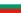 Починал30 януари 1968 г. (47 г.)Дата на раждане11 септември 1930 г.Място на ражданеТвърдица, България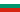 Дата на смъртта13 юли 2009 г. (на 78 г.)СтилсвободенРоден11 септември 1935 г.
Верхнее Жилино, СССРПочинал20 септември 2000 г. (65 г.)
Москва, Русия